CR Rencontre preparation Fete de la pomme 2022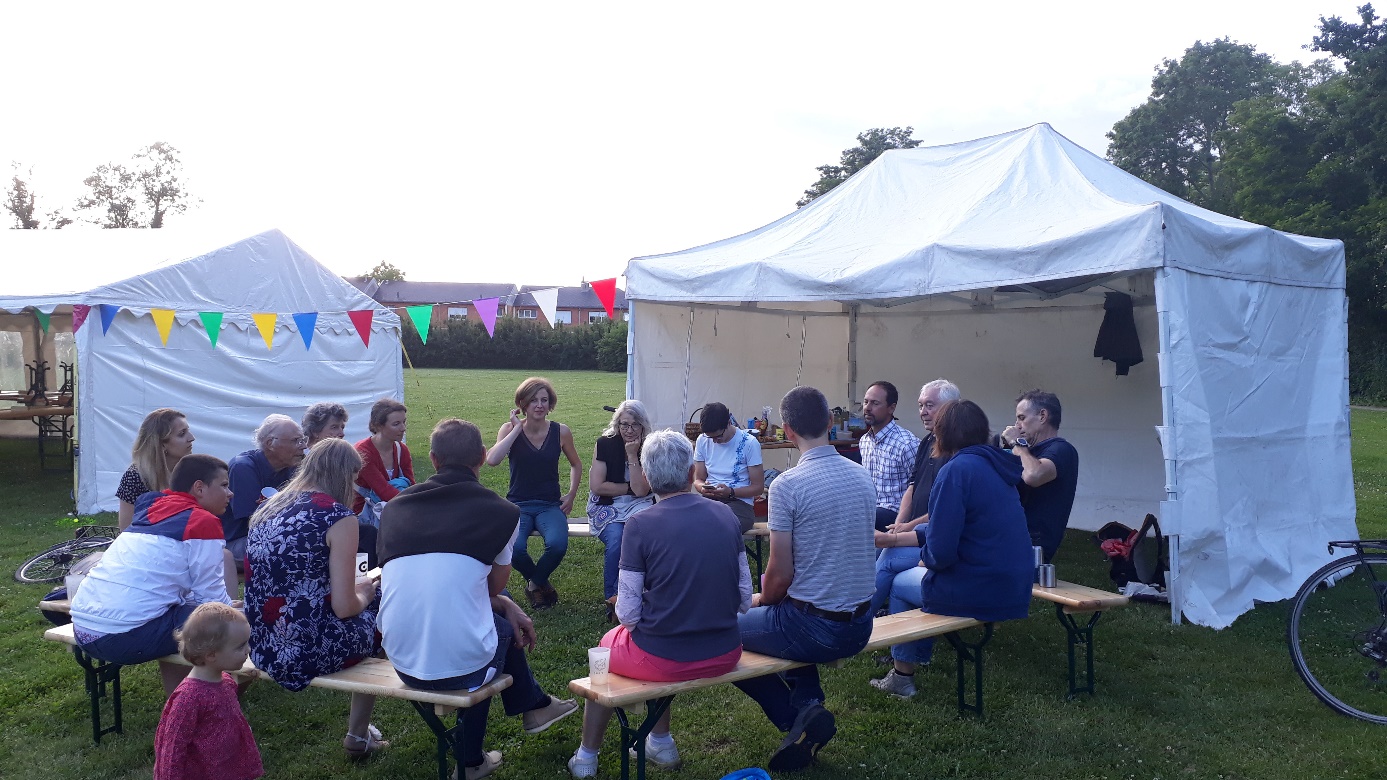 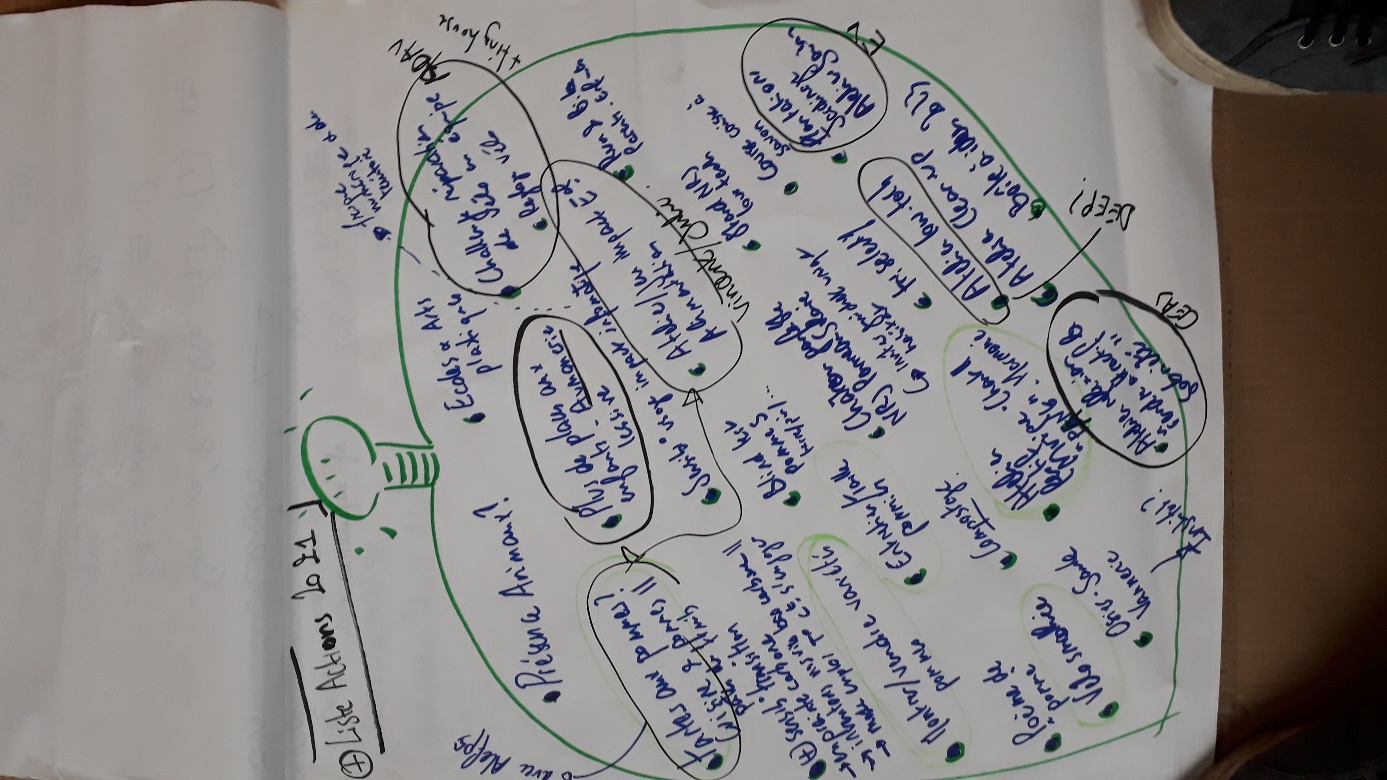 DATE de la fête de la Pomme : Samedi 8 octobre 2022Lieu : Plaine du Château BaratteBrainstorm Animations imaginées à ce jour : Besoins en matériel à fournir à l’association : contact@templeuve-en-transition.fr (à travers le petit formulaire)Présence animauxEcole et arts plastiquesFresque numérique et du territoireChallenge réparation de vélos en équipeRéglage de véloPlus de place aux enfants / animations lessive aumônerieAumonerieAtelier impact environnemental alimentationVincent, JulieRun&Bike parents enfantsBlind test sur les pommes (de terre, de pin, ..)Sensibilisation transition : empreinte carbone, inventons nos vies bas carbone, mode d’emploi de comment s’engagerMontrer/vendre des variétés de pommesEntretien de pommiersPoème sur les pommesVélo smoothieOsier-Saule vannerieInsitut genech ?Atelier compostageChâteau gonflable pomme énergie solaireTri sélectifStand energie low techPlantation jardinageEspace versAtelier low techdeepMusique PANG, Harmonie, ChantAtelier réflexion : rendre attractif la sobriétéCEASCuisine tartes aux pommes et pâtes de fruitsVincent et JulieAlefpa